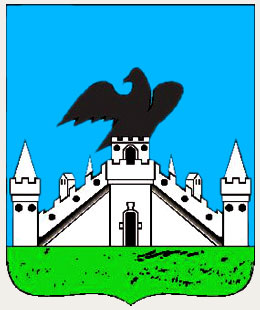 Российская федерацияОрловская областьМуниципальное  образование  «город  Орёл»Мэр  города  ОрлаПОСТАНОВЛЕНИЕот _11.07.2017_                                                                                               № _96-П_	Рассмотрев материалы по вопросу предоставления разрешения 
на отклонение от предельных параметров разрешенного строительства, реконструкции объекта капитального строительства на земельном участке 
с кадастровым номером 57:25:0031026:15 по ул. 1-ой Курской, 166, представленные администрацией города Орла, руководствуясь частью 4 статьи 40 Градостроительного кодекса Российской Федерации, Федеральным законом 
от 06 октября 2003 года № 131-ФЗ «Об общих принципах организации местного самоуправления в Российской Федерации», Уставом города Орла, Положением 
«О порядке проведения публичных слушаний по вопросам градостроительной деятельности в городе Орле», принятым решением Орловского городского Совета народных депутатов от 30 ноября 2006 года № 9/161-ГС,П О С Т А Н О В Л Я Ю : Назначить публичные слушания в городе Орле по вопросу предоставления разрешения на отклонение от предельных параметров разрешенного строительства, реконструкции объекта капитального строительства - индивидуального жилого дома на земельном участке с кадастровым номером 57:25:0031026:15, площадью 1147 кв. м по ул. 1-ой Курской, 166, в части отступов от границ земельного участка с северо-восточной стороны на расстоянии 0 м, 
с северо-западной стороны на расстоянии 0,4 м.	2. Определить дату публичных слушаний на 27 июля 2017 года в 17 час. 
00 мин. в малом зале территориального управления по Железнодорожному району администрации города Орла (пер. Трамвайный, 1).	3. Участники публичных слушаний по данному вопросу могут представить 
в комиссию по землепользованию и застройке города Орла свои предложения 
и замечания для включения их в протокол публичных слушаний по адресу: город Орёл, Пролетарская гора, 7, Управление градостроительства администрации города Орла, кабинет № 13, тел. 76-43-52, в рабочие дни с 9.00 до 18.00 час.	4. Опубликовать настоящее постановление в средствах массовой информации 
и разместить на официальном сайте администрации города Орла в сети Интернет.	5. Контроль за исполнением настоящего постановления возложить на исполняющего обязанности главы администрации города Орла А.С. Муромского.									    		В.Ф. НовиковО назначении публичных слушаний в городе Орле по вопросу предоставления разрешения на отклонение от предельных параметров разрешенного строительства, реконструкции объекта капитального строительства на земельном участке с кадастровым номером 57:25:0031026:15 по ул. 1-ой Курской, 166О назначении публичных слушаний в городе Орле по вопросу предоставления разрешения на отклонение от предельных параметров разрешенного строительства, реконструкции объекта капитального строительства на земельном участке с кадастровым номером 57:25:0031026:15 по ул. 1-ой Курской, 166